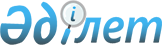 О погашении товарного кредита в республиканский бюджет за оборудование по производству детского питания
					
			Утративший силу
			
			
		
					Решение VIII сессии Алматинского городского Маслихата II созыва от 19 января 2001 года. Зарегистрировано в Управлении юстиции города Алматы 28 февраля 2001 года за № 292. Утратило силу решением Маслихата города Алматы от 8 июля 2011 года № 456

      Сноска. Утратило силу решением XXXXV-й сессии Маслихата города Алматы IV созыва от 08.07.2011 № 456.      Примечание РЦПИ: На основании письма Департамента юстиции города Алматы от 20 января 2005 года № 02-11/и227 решение не подлежит государственной регистрации нормативных правовых актов, предусмотренной  ст.38  Закона Республики Казахстан "О нормативных правовых актах" и применяется без нее.         В соответствии с Законом  Республики Казахстан "О местных представительных и исполнительных органах Республики Казахстан",  постановлением  Правительства Республики Казахстан "О передаче оборудования для производства детского питания в коммунальную собственность города Алматы" № 1190 от 4 августа 2000 года, решения акима города Алматы "О создании коммунального государственного предприятия "Завод по производству детского питания "Бобек" № 1071 от 16 ноября 2000 года Алматинский городской Маслихат II-го созыва РЕШИЛ:

      1. Разрешить акиму города Алматы осуществить заимствование финансовых средств из Республиканского бюджета в форме товарного кредита (оборудование для производства детского питания) в размере 18 640 250 долларов США (восемнадцать миллионов шестьсот сорок тысяч двести пятьдесят долларов США по курсу в тенге).  

      2. Предусмотреть средства в бюджете города Алматы на 2004-2010 годы в соответствии с графиком погашения обязательств по возврату займа в сумме 18 640 250 долларов США (по курсу в тенге) и его обслуживанию за счет поступления средств от коммунального государственного предприятия "Завод по производству детского питания "Бобек"" на условиях и в порядке, предусмотренном кредитным соглашением о заимствовании между акимом города Алматы и Министерством финансов Республики Казахстан, прилагается.  

      3. Акиму города Алматы принять необходимые меры по сохранению оборудования и в целом коммунального государственного предприятия "Завод по производству детского питания "Бобек"" в коммунальной собственности до полного расчета за товарный кредит.  

      4. Контроль за выполнением настоящего решения возложить на постоянную депутатскую комиссию по экономике и вопросам развития производства (Шелипанов А.И.) и первого заместителя акима города Алматы Букенова К.А.         Председатель 

      VIII-й сессии Алматинского 

      городского Маслихата  

      II-го созыва                          М. Кочкаров       Секретарь 

      Алматинского городского 

      Маслихата II-го созыва                Ж. Турегельдинов Приложение 

к решению VIII-й сессии 

Алматинского городского 

Маслихата II-го созыва 

от 19 января 2001 года  Г Р А Ф И К 

погашения товарного кредита на сумму 18640250 долларов 

США в республиканский бюджет за оборудование 

по производству детского питания       Председатель 

      VIII-й сессии Алматинского 

      городского Маслихата  

      II-го созыва                          М. Кочкаров       Секретарь 

      Алматинского городского 

      Маслихата II-го созыва                Ж. Турегельдинов 
					© 2012. РГП на ПХВ «Институт законодательства и правовой информации Республики Казахстан» Министерства юстиции Республики Казахстан
				годы Ежегодные суммы 

погашения кредита 

в млн. долларов США Источник погашения 2001-2003 Ввод в эксплуатацию, выход на проектную мощность Коммунальное государственное предприятие "Завод по производству детского питания "Бобек"" 2004 1,6 Коммунальное государственное предприятие "Завод по производству детского питания "Бобек"" 2005 2,0 Коммунальное государственное предприятие "Завод по производству детского питания "Бобек"" 2006 2,7 Коммунальное государственное предприятие "Завод по производству детского питания "Бобек"" 2007 3,0 Коммунальное государственное предприятие "Завод по производству детского питания "Бобек"" 2008 3,0 Коммунальное государственное предприятие "Завод по производству детского питания "Бобек"" 2009 3,0 Коммунальное государственное предприятие "Завод по производству детского питания "Бобек"" 2010  3,340250 Коммунальное государственное предприятие "Завод по производству детского питания "Бобек"" Итого: 18,640250 Коммунальное государственное предприятие "Завод по производству детского питания "Бобек"" 